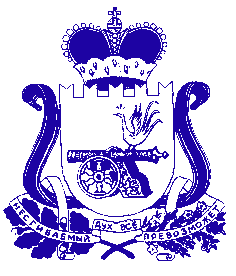 АДМИНИСТРАЦИЯГОЛЫНКОВСКОГО ГОРОДСКОГО ПОСЕЛЕНИЯРУДНЯНСКОГО РАЙОНА СМОЛЕНСКОЙ ОБЛАСТИРАСПОРЯЖЕНИЕот «22» декабря 2023 года № 105-рОб       утверждении       Плана       работы комиссии   по   повышению  устойчивогофункционирования                организацийГолынковского    городского    поселенияРуднянского района Смоленской областина 2024 год        В соответствии с Федеральным  законом от 12.02.1998 года № 28 – ФЗ «О гражданской обороне»,  Федеральным  законом от 21.12.1994 года № 68 - ФЗ «О защите населения и территории от чрезвычайных ситуаций природного и техногенного характера»:        1. Утвердить план работы комиссии по повышению устойчивого функционирования организаций Голынковского городского поселения Руднянского района Смоленской области на 2024 год. 	        2. Контроль по исполнению настоящего распоряжения оставляю за собой.Глава муниципального образованияГолынковского городского поселенияРуднянского района Смоленской области                                     О.П. ШаченковаУТВЕРЖДАЮГлава муниципального образованияГолынковского городского  поселенияРуднянского района Смоленской области    ______________________ О.П. Шаченкова           «22» декабря 2023 годаПЛАНработы комиссии по повышению устойчивого функционирования организацийГолынковского городского  поселения Руднянского района Смоленской области на 2024 год№ п/пНаименование мероприятийОтветственные исполнителиСроки исполненияОтметка о выполненииПримечаниеПодведение итогов работы за 2023 год и постановка задач на 2024 годпредседатель комиссии, заместитель председателя1 кварталАнализ работы комиссии по своим направлениямпредседатель комиссии, заместитель председателяпостоянноРассмотрение работы комиссий по ПУФ организаций при проведении плановых проверокпредседатель комиссии, заместитель председателяпостоянноВлияние деятельности организаций на функционирование экономики в осенне-зимний периодпредседатель комиссии, заместитель председателя3-4 кварталАнализ тренировок по оповещению членов комиссиипредседатель комиссии, заместитель председателяпо мере необходимостиПодготовка заседаний комиссиисекретарь комиссиипо мере необходимостиПроведение заседаний комиссиипредседатель комиссии, заместитель председателясогласно плануОрганизация проверок выполнения мероприятий по ПУФ организацийпредседатель комиссии, заместитель председателяпостоянноЗаслушивание руководителей, председателей комиссий по ПУФ организаций о состоянии работы по ПУФпредседатель комиссии, заместитель председателяпо мере необходимостиДоведение информации до населения об изменениях и угрозе экологической и радиационной обстановки.председатель комиссии, заместитель председателя, секретарь комиссии, члены комиссиипо мере необходимости